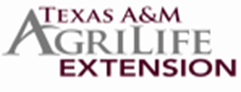                   44rd   CORNBREAD & BEAN LUNCHEON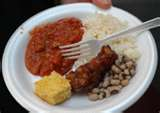 *****************************************************************************************	WHERE:    Harrison County Annex     2nd floor - Extension Mtg Rm.                  WHEN:        February 3, 2020  TIME:        11:00 a.m. - 1:00 p.m.  COST:       $8.00 donationNOTE: TICKETS CAN BE PURCHASED FROM ANY TEEA MEMBER OR AT THE EXTENSION OFFICE ******************************************************************************Extension programs serve people of all ages regardless of socioeconomic level, race, color, sex, religion, disability or national origin.  We will seek to accommodate all persons with disabilities for this event.  Please advise an Extension Agent at (903) 935-8414 of the auxiliary aid or service you require.  **********************************************************************************************Sponsored byTexas Extension Education Association Harrison County Extension102 W. Houston StreetMarshall, Texas 75670903-935-8414                                                         